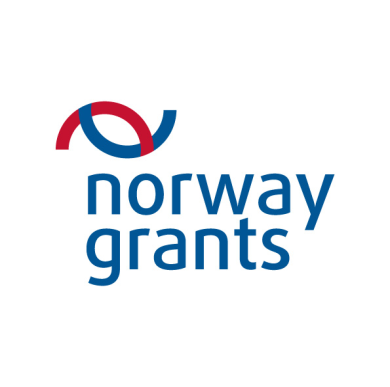 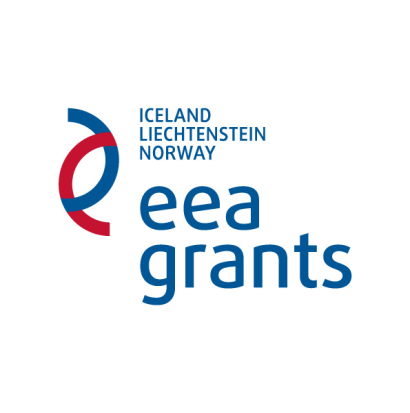 ………………………………………..(miejsce, data)Wniosek o rozszerzenie zakresu projektuw ramach Programu PL07 Poprawa i lepsze dostosowanie ochrony zdrowia do trendów 
demograficzno-epidemiologicznychDane o realizowanym projekcie:Dane ogólne na temat wniosku o zmianę:Opis dodatkowych działańOpis dodatkowych działań……………………………………………………………………………………………………………………………………………………………………………………………………………………………………………………………………………………………………………………………………………………………………………………………………………………………………………………………………………………………………………………………………………………………………………………………………………………………………………………………………………………………………………………………………………………………………………………………………Grupa docelowa……………………………………………………………………………………………………………………………………………………………………………………………………………………………………………………………………………………………………………………………………………………………………………………………………………………………………………………………………………………………………………………………………………………………………………………………………………………………………………………………………………………………………………………………………………………………………………………………………Uzasadnienie skierowania działań do wybranej grupy docelowej……………………………………………………………………………………………………………………………………………………………………………………………………………………………………………………………………………………………………………………………………………………………………………………………………………………………………………………………………………………………………………………………………………………………………………………………………………………………………………………………………………………………………………………………………………………………………………………………………Budżet szczegółowyHarmonogramWskaźnikiZwiększenie wskaźników dotychczas raportowanych w projekcie:Nowe wskaźniki:Podpis osoby upoważnionejWnioskujący (beneficjent):Tytuł realizowanego projektu:Nr umowy:Wartość realizowanego projektu:Okres realizowanego projektu:Wnioskowana kwota:Okres realizacji dodatkowych działań:Lp.Opis                                              IlośćJednostka miary / wyjaśnienieCena jednostkowa bez VAT Stawka VAT (jeśli dotyczy)Kwota VAT ceny jednostkowej (jeśli dotyczy) Cena jednostkowa brutto (jeśli dotyczy) Razem                    REZULTAT 1/ REZULTAT 2Działania merytoryczneDziałania merytoryczneDziałania merytoryczneDziałania merytoryczneDziałania merytoryczneDziałania merytoryczneDziałania merytoryczneDziałania merytoryczneDziałania merytoryczneDziałania merytoryczne12 … …ZarządzanieZarządzanieZarządzanieZarządzanieZarządzanieZarządzanieZarządzanieZarządzanieZarządzanieZarządzanieInformacja i promocjaInformacja i promocjaInformacja i promocjaInformacja i promocjaInformacja i promocjaInformacja i promocjaInformacja i promocjaInformacja i promocjaInformacja i promocjaInformacja i promocja RAZEM RAZEM RAZEM RAZEM RAZEM RAZEM RAZEM RAZEMLPDziałanieCzas realizacjiWyjaśnienieCel ogólny projektu  
/REZULTATWskaźnikiWartość bazowaSposób weryfikacjiSposób weryfikacjiWartość docelowaWartość zwiększonaCel ogólny projektu  
/REZULTATWskaźnikiWartość bazowaSposób weryfikacjiSposób weryfikacjiWartość docelowaWartość zwiększonaRezultat 1 programu: Poprawa dostępu do usług zdrowotnych i ich lepsza jakość, w tym opieki w zakresie zdrowia reprodukcyjnego i profilaktyki zdrowia dzieci, jak również opieki zdrowotnej w zakresie problemów związanych ze starzeniem się społeczeństwaLiczba pacjentów korzystających z poprawy usług zdrowotnych Rezultat 1 programu: Poprawa dostępu do usług zdrowotnych i ich lepsza jakość, w tym opieki w zakresie zdrowia reprodukcyjnego i profilaktyki zdrowia dzieci, jak również opieki zdrowotnej w zakresie problemów związanych ze starzeniem się społeczeństwaLiczba pacjentów korzystających z poprawy usług zdrowotnych Rezultat 1 programu: Poprawa dostępu do usług zdrowotnych i ich lepsza jakość, w tym opieki w zakresie zdrowia reprodukcyjnego i profilaktyki zdrowia dzieci, jak również opieki zdrowotnej w zakresie problemów związanych ze starzeniem się społeczeństwaLiczba pacjentów korzystających z poprawy usług zdrowotnych Rezultat 1 programu: Poprawa dostępu do usług zdrowotnych i ich lepsza jakość, w tym opieki w zakresie zdrowia reprodukcyjnego i profilaktyki zdrowia dzieci, jak również opieki zdrowotnej w zakresie problemów związanych ze starzeniem się społeczeństwaLiczba pacjentów korzystających z poprawy usług zdrowotnych Rezultat 1 programu: Poprawa dostępu do usług zdrowotnych i ich lepsza jakość, w tym opieki w zakresie zdrowia reprodukcyjnego i profilaktyki zdrowia dzieci, jak również opieki zdrowotnej w zakresie problemów związanych ze starzeniem się społeczeństwaLiczba wdrożonych projektów infrastrukturalnychRezultat 1 programu: Poprawa dostępu do usług zdrowotnych i ich lepsza jakość, w tym opieki w zakresie zdrowia reprodukcyjnego i profilaktyki zdrowia dzieci, jak również opieki zdrowotnej w zakresie problemów związanych ze starzeniem się społeczeństwaLiczba wdrożonych projektów infrastrukturalnychRezultat 1 programu: Poprawa dostępu do usług zdrowotnych i ich lepsza jakość, w tym opieki w zakresie zdrowia reprodukcyjnego i profilaktyki zdrowia dzieci, jak również opieki zdrowotnej w zakresie problemów związanych ze starzeniem się społeczeństwaLiczba wdrożonych projektów infrastrukturalnychRezultat 1 programu: Poprawa dostępu do usług zdrowotnych i ich lepsza jakość, w tym opieki w zakresie zdrowia reprodukcyjnego i profilaktyki zdrowia dzieci, jak również opieki zdrowotnej w zakresie problemów związanych ze starzeniem się społeczeństwaLiczba sesji szkoleniowych dla personelu medycznegoRezultat 1 programu: Poprawa dostępu do usług zdrowotnych i ich lepsza jakość, w tym opieki w zakresie zdrowia reprodukcyjnego i profilaktyki zdrowia dzieci, jak również opieki zdrowotnej w zakresie problemów związanych ze starzeniem się społeczeństwaLiczba sesji szkoleniowych dla personelu medycznegoRezultat 1 programu: Poprawa dostępu do usług zdrowotnych i ich lepsza jakość, w tym opieki w zakresie zdrowia reprodukcyjnego i profilaktyki zdrowia dzieci, jak również opieki zdrowotnej w zakresie problemów związanych ze starzeniem się społeczeństwaLiczba sesji szkoleniowych dla personelu medycznegoRezultat 1 programu: Poprawa dostępu do usług zdrowotnych i ich lepsza jakość, w tym opieki w zakresie zdrowia reprodukcyjnego i profilaktyki zdrowia dzieci, jak również opieki zdrowotnej w zakresie problemów związanych ze starzeniem się społeczeństwaInne/dodatkoweRezultat 1 programu: Poprawa dostępu do usług zdrowotnych i ich lepsza jakość, w tym opieki w zakresie zdrowia reprodukcyjnego i profilaktyki zdrowia dzieci, jak również opieki zdrowotnej w zakresie problemów związanych ze starzeniem się społeczeństwaInne/dodatkoweRezultat 1 programu: Poprawa dostępu do usług zdrowotnych i ich lepsza jakość, w tym opieki w zakresie zdrowia reprodukcyjnego i profilaktyki zdrowia dzieci, jak również opieki zdrowotnej w zakresie problemów związanych ze starzeniem się społeczeństwaInne/dodatkoweRezultat 1 programu: Poprawa dostępu do usług zdrowotnych i ich lepsza jakość, w tym opieki w zakresie zdrowia reprodukcyjnego i profilaktyki zdrowia dzieci, jak również opieki zdrowotnej w zakresie problemów związanych ze starzeniem się społeczeństwaInne/dodatkoweRezultat 1 programu: Poprawa dostępu do usług zdrowotnych i ich lepsza jakość, w tym opieki w zakresie zdrowia reprodukcyjnego i profilaktyki zdrowia dzieci, jak również opieki zdrowotnej w zakresie problemów związanych ze starzeniem się społeczeństwaInne/dodatkoweRezultat 1 programu: Poprawa dostępu do usług zdrowotnych i ich lepsza jakość, w tym opieki w zakresie zdrowia reprodukcyjnego i profilaktyki zdrowia dzieci, jak również opieki zdrowotnej w zakresie problemów związanych ze starzeniem się społeczeństwaInne/dodatkoweRezultat 1 programu: Poprawa dostępu do usług zdrowotnych i ich lepsza jakość, w tym opieki w zakresie zdrowia reprodukcyjnego i profilaktyki zdrowia dzieci, jak również opieki zdrowotnej w zakresie problemów związanych ze starzeniem się społeczeństwaInne/dodatkoweRezultat 1 programu: Poprawa dostępu do usług zdrowotnych i ich lepsza jakość, w tym opieki w zakresie zdrowia reprodukcyjnego i profilaktyki zdrowia dzieci, jak również opieki zdrowotnej w zakresie problemów związanych ze starzeniem się społeczeństwaInne/dodatkoweRezultat 2 programu: Zapobieganie lub zmniejszanie zachorowalności na choroby związane ze stylem życiaLiczba programów mających na celu zredukowanie lub zapobieganie chorobom związanym ze stylem życia, na poziomie ogólnokrajowym lub lokalnymRezultat 2 programu: Zapobieganie lub zmniejszanie zachorowalności na choroby związane ze stylem życiaLiczba programów mających na celu zredukowanie lub zapobieganie chorobom związanym ze stylem życia, na poziomie ogólnokrajowym lub lokalnymRezultat 2 programu: Zapobieganie lub zmniejszanie zachorowalności na choroby związane ze stylem życiaLiczba programów mających na celu zredukowanie lub zapobieganie chorobom związanym ze stylem życia, na poziomie ogólnokrajowym lub lokalnymRezultat 2 programu: Zapobieganie lub zmniejszanie zachorowalności na choroby związane ze stylem życiaLiczba osób starszych korzystających z poprawy usług zdrowotnych (w tym również osoby niesamodzielne)Rezultat 2 programu: Zapobieganie lub zmniejszanie zachorowalności na choroby związane ze stylem życiaLiczba osób starszych korzystających z poprawy usług zdrowotnych (w tym również osoby niesamodzielne)Rezultat 2 programu: Zapobieganie lub zmniejszanie zachorowalności na choroby związane ze stylem życiaLiczba osób starszych korzystających z poprawy usług zdrowotnych (w tym również osoby niesamodzielne)Rezultat 2 programu: Zapobieganie lub zmniejszanie zachorowalności na choroby związane ze stylem życiaInne/dodatkoweRezultat 2 programu: Zapobieganie lub zmniejszanie zachorowalności na choroby związane ze stylem życiaInne/dodatkoweRezultat 2 programu: Zapobieganie lub zmniejszanie zachorowalności na choroby związane ze stylem życiaInne/dodatkoweRezultat 2 programu: Zapobieganie lub zmniejszanie zachorowalności na choroby związane ze stylem życiaInne/dodatkoweRezultat 2 programu: Zapobieganie lub zmniejszanie zachorowalności na choroby związane ze stylem życiaInne/dodatkoweRezultat 2 programu: Zapobieganie lub zmniejszanie zachorowalności na choroby związane ze stylem życiaInne/dodatkoweWynikiWskaźnikiWartość bazowaSposób weryfikacjiWartość docelowaWartość zwiększonaWynikiWskaźnikiWartość bazowaSposób weryfikacjiWartość docelowaWartość zwiększonaRezultat 1 Poprawa dostępu do usług zdrowotnych i ich lepsza jakość, w tym opieki w zakresie zdrowia reprodukcyjnego i profilaktyki zdrowia dzieci, jak również opieki zdrowotnej w zakresie problemów związanych ze starzeniem się społeczeństwaRezultat 1 Poprawa dostępu do usług zdrowotnych i ich lepsza jakość, w tym opieki w zakresie zdrowia reprodukcyjnego i profilaktyki zdrowia dzieci, jak również opieki zdrowotnej w zakresie problemów związanych ze starzeniem się społeczeństwaRezultat 1 Poprawa dostępu do usług zdrowotnych i ich lepsza jakość, w tym opieki w zakresie zdrowia reprodukcyjnego i profilaktyki zdrowia dzieci, jak również opieki zdrowotnej w zakresie problemów związanych ze starzeniem się społeczeństwaRezultat 1 Poprawa dostępu do usług zdrowotnych i ich lepsza jakość, w tym opieki w zakresie zdrowia reprodukcyjnego i profilaktyki zdrowia dzieci, jak również opieki zdrowotnej w zakresie problemów związanych ze starzeniem się społeczeństwaRezultat 1 Poprawa dostępu do usług zdrowotnych i ich lepsza jakość, w tym opieki w zakresie zdrowia reprodukcyjnego i profilaktyki zdrowia dzieci, jak również opieki zdrowotnej w zakresie problemów związanych ze starzeniem się społeczeństwaRezultat 1 Poprawa dostępu do usług zdrowotnych i ich lepsza jakość, w tym opieki w zakresie zdrowia reprodukcyjnego i profilaktyki zdrowia dzieci, jak również opieki zdrowotnej w zakresie problemów związanych ze starzeniem się społeczeństwaSzkolenia  personelu medycznego Liczba przeszkolonego personelu medycznego Szkolenia  personelu medycznego Liczba przeszkolonego personelu medycznego Szkolenia  personelu medycznego Liczba przeszkolonego personelu medycznego Zakup sprzętu diagnostycznego i terapeutycznegoLiczba zakupionego sprzętu diagnostycznego i terapeutycznegoZakup sprzętu diagnostycznego i terapeutycznegoLiczba zakupionego sprzętu diagnostycznego i terapeutycznegoZakup sprzętu diagnostycznego i terapeutycznegoLiczba zakupionego sprzętu diagnostycznego i terapeutycznegoZakup sprzętu diagnostycznego i terapeutycznegoLiczba zakupionego sprzętu diagnostycznego i terapeutycznegoInstytucje działające w obszarze ochrony zdrowia, które skorzystały z możliwości remontu, przebudowy lub rozbudowy (modernizacji)Liczba zmodernizowanych, przebudowanych lub rozbudowanych instytucji funkcjonujących w obszarze ochrony zdrowiaInstytucje działające w obszarze ochrony zdrowia, które skorzystały z możliwości remontu, przebudowy lub rozbudowy (modernizacji)Liczba zmodernizowanych, przebudowanych lub rozbudowanych instytucji funkcjonujących w obszarze ochrony zdrowiaInne/dodatkoweInne/dodatkoweInne/dodatkoweInne/dodatkoweInne/dodatkoweInne/dodatkoweInne/dodatkoweInne/dodatkoweInne/dodatkoweInne/dodatkoweRezultat 2 programu: Zapobieganie lub zmniejszanie zachorowalności na choroby związane ze stylem życia.Rezultat 2 programu: Zapobieganie lub zmniejszanie zachorowalności na choroby związane ze stylem życia.Rezultat 2 programu: Zapobieganie lub zmniejszanie zachorowalności na choroby związane ze stylem życia.Rezultat 2 programu: Zapobieganie lub zmniejszanie zachorowalności na choroby związane ze stylem życia.Rezultat 2 programu: Zapobieganie lub zmniejszanie zachorowalności na choroby związane ze stylem życia.Rezultat 2 programu: Zapobieganie lub zmniejszanie zachorowalności na choroby związane ze stylem życia.Usługi z zakresu edukacji zdrowia oraz promocji zdrowiaLiczba udzielonych poradUsługi z zakresu edukacji zdrowia oraz promocji zdrowiaLiczba udzielonych poradUsługi z zakresu edukacji zdrowia oraz promocji zdrowiaLiczba udzielonych poradWydarzenia z zakresu promocji zdrowia i edukacji zdrowiaLiczba zorganizowanych wydarzeń związanych z promocją i edukacją na temat zdrowia (np. szkolenia, spotkania)Inne/dodatkoweInne/dodatkoweInne/dodatkoweWskaźnikiSposób weryfikacjiWartość bazowaWartość docelowa 